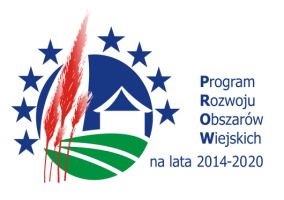 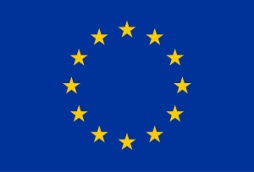 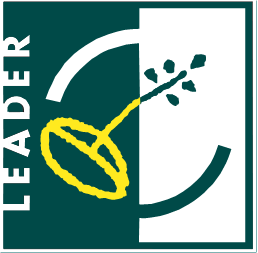 „Europejski Fundusz Rolny na rzecz Rozwoju Obszarów Wiejskich: Europa inwestująca w obszary wiejskie”Karta zgodności operacji z LSR                                                               ………………………………………		                  ………………………………………………………………	                                             (miejscowość, data)		 		                        (podpis Wnioskodawcy)                                                                                                                                                                     Oznaczenie naboru:  Nabór nr 3/2022 rozwijanie działalności gospodarczejw ramach poddziałania „Wsparcie na wdrażanie operacji w ramach strategii rozwoju lokalnego kierowanego przez społeczność”, objętego Programem Rozwoju Obszarów Wiejskich na lata 2014-2020 z udziałem środków Europejskiego Funduszu Rolnego na rzecz Rozwoju Obszarów WiejskichWnioskodawca:Tytuł operacji:Lp.Nazwa KryteriumTAKNIE1.Operacja zakłada realizację celu ogólnego 2.0 określonego w LSR.2.Operacja zakłada realizację celu szczegółowego 2.1 określonego w LSR.3.Operacja zakłada realizację przedsięwzięcia nr 2.1.2 określonego w LSR oraz odpowiadających temu przedsięwzięciu wskaźników.4.Realizowane wskaźniki produktu: Liczba operacji polegających na rozwoju istniejącego przedsiębiorstwa w szczególności z zakresu branży turystycznej, rekreacyjnej i małego przetwórstwa. 